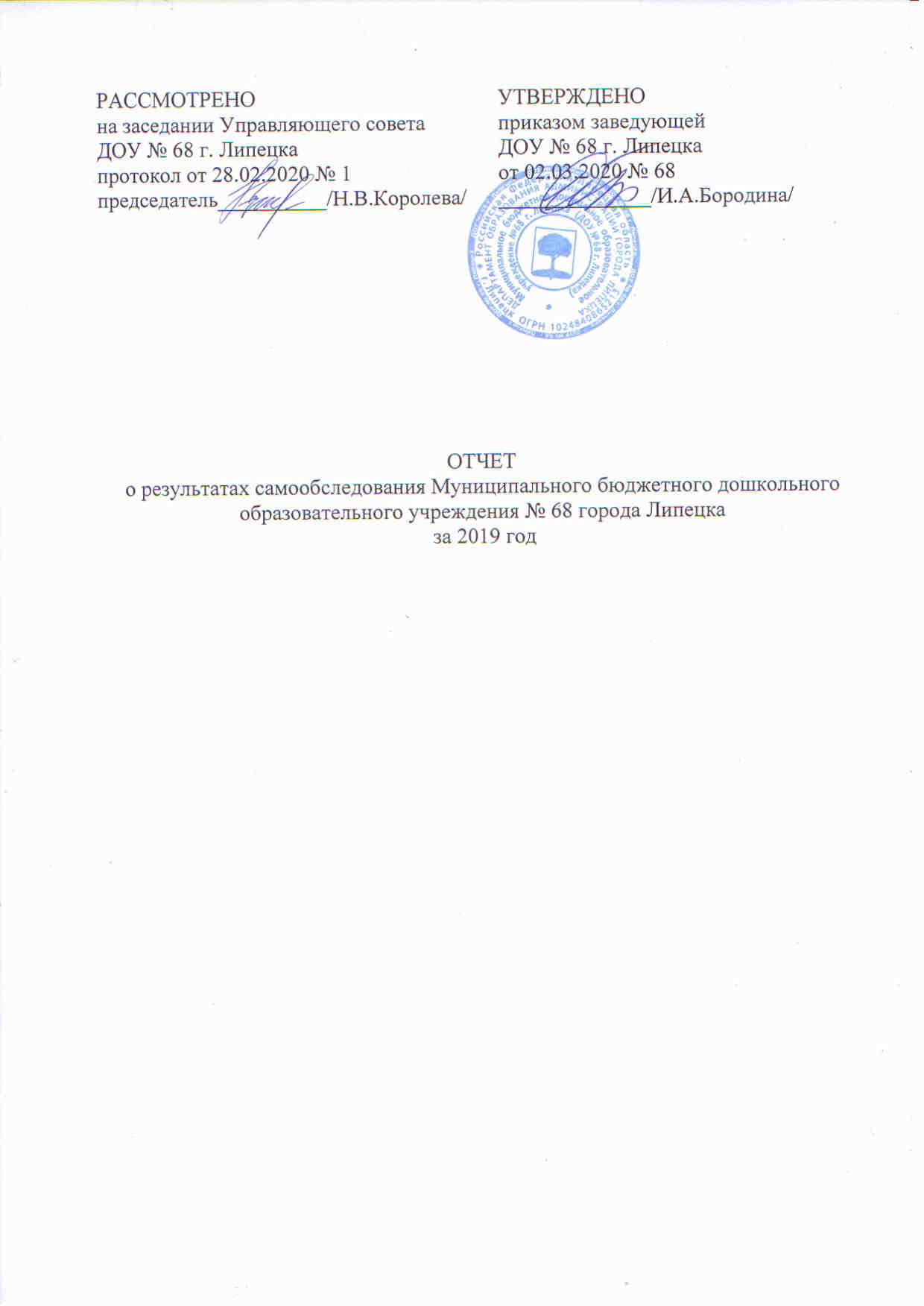 ОГЛАВЛЕНИЕАналитическая часть……………………………………………………………….......31. Оценка образовательной деятельности…………………………………………….32. Оценка системы управления организации…………………………………………53. Оценка содержания и качества подготовки воспитанников……………………...74. Оценка организации учебного процесса и востребованности выпускников…..105. Оценка качества кадрового, учебно-методического, библиотечно-информационного обеспечения……………………………………………………...116. Оценка материально-технической базы…………………………………………..157. Оценка функционирования внутренней системы оценки качества образования……………………………………………………………………………16Показатели деятельности ОУ (по состоянию на 31.12.2019г.)…………………….18Анализ показателей деятельности ОУ……………………………………………….21Аналитическая частьЦЕЛЬ: обеспечение доступности и открытости информации о деятельности организации.Нормативно-правовые документы:приказ Минобрнауки России от 10.12.2013 № 1324 «Об утверждении показателей деятельности образовательной организации, подлежащей самообследованию»;приказ Минобрнауки России от 14.06.2013 № 462 «Об утверждении Порядка проведения самообследования образовательной организацией»;приказ Минобрнауки России от 14.12.2017 № 1218 «О внесении изменений в порядок проведения самообследования образовательной организации, утвержденный приказом министерства образования и науки российской федерации от 14 июня 2013 г. № 462».Общие сведения.Муниципальное бюджетное дошкольное образовательное учреждение № 68 г. Липецка расположено по адресу: г. Липецк, ул. Водопьянова, д. 7.Образовательная деятельность осуществляется в соответствии с лицензией на осуществление образовательной деятельности № 1280 Серия 48Л01, регистрационный № 0001432 от 6 июня 2016 года.Режим работы ДОУ и длительность пребывания в нём воспитанников определяется Уставом:- группы функционируют в режиме 5-дневной рабочей недели;- ежедневный график работы ДОУ с 6.30 до 18.30 часов;- длительность пребывания детей - 12 часов;- выходные дни - суббота, воскресенье, нерабочие праздничные дни.Учредитель: департамент образования администрации города Липецка.1. Оценка образовательной деятельностиОбразовательная деятельность осуществляется в соответствии с нормативно-правовыми документами:Федеральный закон «Об образовании в Российской Федерации» от 29.12.2012 №27З;приказ Министерства образования и науки Российской Федерации от 17.10.2013 № 1155 «Об утверждении федерального государственного образовательного стандарта дошкольного образования»;приказ Министерства образования и науки Российской Федерации от 30.08.2013 №1014 «Об утверждении Порядка организации и осуществления образовательной деятельности по основным общеобразовательным программам дошкольного образования»;Постановление Главного государственного санитарного врача РФ от 15.05.2013 №26 «Об утверждении СанПиН 2.4.1.3049-13 «Санитарно-эпидемиологические требования к устройству, содержанию и организации режима работы дошкольных образовательных организаций».Содержание образовательного процесса в ДОУ осуществляется в соответствии с основной образовательной программой ДОУ № 68 г. Липецка и адаптированной образовательной программой дошкольного образования ДОУ №68 г. ЛипецкаОбразовательные программы направлены на формирование общей культуры, развитие физических, интеллектуальных и личностных качеств, формирование предпосылок учебной деятельности, сохранение и укрепление здоровья детей, коррекцию недостатков в физическом и (или) психическом развитии детей, обеспечение социальной успешности детей, возможности радостно и содержательно прожить период дошкольного детства, соответствуют принципу развивающего образования, целью которого является развитие ребенка. 	Образовательные программы сочетают принципы научной обоснованности и практической применимости построения образовательной деятельности на основе индивидуальных особенностей каждого ребенка, сотрудничества с семьей; соответствуют критериям полноты, необходимости и достаточности, обеспечивают единство воспитательных, развивающих, обучающих целей и задач, основываются на комплексно-тематическом принципе построения образовательного процесса, построены с учетом принципа интеграции образовательных областей.	Основная образовательная программа ДОУ № 68 включает обязательную часть и часть, формируемую участниками образовательных отношений. 	Обязательная часть программы включает 5 образовательных областей: познавательное развитие, речевое, социально-коммуникативное, художественно-эстетическое и физическое развитие. Часть, формируемая участниками образовательных отношений, расширяет и углубляет содержание образовательных областей (физическое развитие, речевое и познавательное развитие) обязательной части Программы, раскрывает виды деятельности, методики, формы организации образовательной  работы на основе парциальных образовательных программ и авторских технологий.В ДОУ № 68 функционирует бассейн, что позволяет расширить образовательную область «Физическое развитие», путем обучения детей плаванию по программе «Обучение плаванию в детском саду» (под ред. Т.И.Осокиной, Е.А.Тимофеевой, Т.А. Богиной). Программа направлена на оздоровление и укрепление детского организма в целом. Цель программы – повышение эффективности оздоровления и укрепления детского организма, гармоничного психофизического развития с помощью плавания. Задачи программы: укрепление здоровья детей, расширение адаптивных возможностей детского организма; формирование правильной осанки, повышение работоспособности организма; формирование теоретических и практических основ освоения водного пространства; обучение плавательным навыкам и умениям.Путь углубления образовательных областей «Речевое развитие» и «Познавательное развитие», представлен введением в учебный план занятий: «Подготовка к обучению грамоте», «Развитие логического мышления у дошкольников» (реализация программы «Развитие» под редакцией О.М.Дьяченко, Н.С.Варенцовой, А.И.Булычевой).Образовательная область «Познавательное развитие» в части, формируемой участниками образовательных отношений, образовательной  программы ДОУ №68 дополнительно представлена двумя направлениями: - духовно-нравственное развитие (реализация программы «Добрый мир» Л.Л.Шевченко); - патриотическое воспитание (реализация программы «Наша Родина – Липецкий край»).Цели и задачи образовательных программ ДОУ № 68 реализуются с использованием современных образовательных технологий.	В ДОУ в течение года реализовались дополнительные образовательные услуги для детей 4 – 8 лет, которые посещали 135 воспитанников. Работа строилась по следующим программам:- дополнительной общеразвивающей программе спортивно-технической направленности «Основы робототехники для детей дошкольного возраста»;- дополнительной общеразвивающей программе социально-педагогической направленности «Игралочка» (развитие познавательных способностей);- дополнительной общеразвивающей программе социально-педагогической направленности «Умники и умницы» (развитие познавательных и интеллектуальных способностей); - дополнительной общеразвивающей программе спортивно-технической направленности по обучению детей игре в шахматы «Юный шахматист»;- дополнительной общеразвивающей программе физкультурно-спортивной направленности «Дельфинчик» (обучение детей элементам спортивных видов плавания); - дополнительной общеразвивающей программе физкультурно-спортивной направленности «Игры на воде» (обучение детей играм на воде);-для 13 воспитанников в возрасте от 1,5 до 3 лет, не посещающих ДОУ, была организована дополнительная платная образовательная услуга в группе кратковременного пребывания по общеразвивающей программе социально-педагогической направленности «Группа выходного дня».Для оказания помощи родителям, дети которых не посещают ДОУ, работает консультационный пункт. Планирование работы консультационного пункта осуществляется по результатам опроса. За 2019 год консультативную, методическую и психологическую помощь получили 16 семей.Вывод: ДОУ функционирует в соответствии с нормативными документами в сфере образования Российской Федерации. Образовательная деятельность в ДОУ организована в соответствии с основными направлениями социально-экономического развития Российской Федерации, государственной политикой в сфере образования.2. Оценка системы управления организацииУправление ДОУ осуществляется на основе принципов гласности, демократии, самоуправления и социальной справедливости, в соответствии с законодательством Российской Федерации, Законом РФ «Об образовании в Российской Федерации», Федеральным государственным образовательным стандартом (ФГОС), Уставом МБДОУ, локальными документами, правилами внутреннего трудового распорядка, должностными инструкциями, родительским договором. В ДОУ создана гибкая структура управления в соответствии с целями и содержанием всей работы учреждения. Все функции управления: планирование, организация, регулирование, контроль, анализ, стимулирование, обоснованы и направлены на достижение максимального и качественного результата. В соответствии с Уставом общественная структура управления ДОУ представлена Общим собранием работников, Педагогическим советом, Управляющим советом. 	В компетенцию Общего собрания входит: - рассмотрение и принятие Коллективного договора, Правил внутреннего трудового распорядка; - принятие локальных нормативных актов, регламентирующих деятельность ДОУ; - рассмотрение вопросов охраны труда работников; - рассмотрение перечня и размеров выплат стимулирующего характера, в пределах имеющихся у ДОУ средств на оплату труда. Педагогический совет ДОУ: - принимает образовательные программы дошкольного образования; - обсуждает вопросы результативности, содержания, форм и методов образовательного процесса, планирования образовательной деятельности; - рассматривает вопросы повышения квалификации кадров. 	Управляющий совет рассматривает: - ежегодный отчет о результатах самообследования ДОУ; - вопросы по материально-техническому оснащению образовательной деятельности; - вопросы по созданию здоровых и безопасных условий пребывания воспитанников; - по организации платных образовательных услуг для воспитанников;- согласовывает: сметы расходования средств, полученных из внебюджетных источников; - вопросы сдачи в аренду закрепленных за ДОУ, объектов собственности.Управляющий совет принимает Программу развития ДОУ.	В компетенцию Педагогического и Управляющего совета входит  принятие локальных нормативных актов, содержащих нормы, регулирующие образовательные отношения. Представительным органом работников является действующий в ДОУ профессиональный союз работников образования (первичная профсоюзная организация составляет 51 % сотрудников ДОУ).  Представительным органом родительской общественности дошкольного учреждения является Совет родителей (законных представителей), который принимает активное участие в обеспечении оптимальных условий для организации образовательного процесса, привлечению семей к совместным проектам и акциям в рамках реализации ООП ДОУ. Структура, порядок формирования, срок полномочий и компетенция органов управления ДОУ, принятия ими решений устанавливаются Уставом ДОУ в соответствии с законодательством Российской Федерации. Вывод: структура и механизм управления ДОУ определяют стабильное функционирование. Демократизация системы управления способствует развитию инициативы участников образовательного процесса (педагогов, воспитанников и их родителей (законных представителей).3. Оценка содержания и качества подготовки воспитанников	Данный раздел включает два направления.Уровень готовности воспитанников к обучению в школе	В целях определения степени готовности воспитанников к школьному обучению был проведен психолого-педагогичесский мониторинг. В нем приняло участие 96 человек (50 мальчиков и 46 девочек). Все дети были обследованы на готовность к обучению в школе: 2 ребенка (2%) в возрасте до 6,5 лет, 82 человека (85%) в возрасте от 6,5 до 7, 5 лет, 12 детей (13%) старше 7, 5 лет. Дошкольную подготовку посещали 95 детей (99%). Дети посещали дополнительные кружки: 58 детей (60%) посещали 3 и более кружков, 38 детей (40%) 1 или 2 кружка.На мониторинге исследовались познавательные процессы, личностное развитие, социально-коммуникативное развитие, эмоциональный фон, работоспособность и мотивация.	Высокий уровень развития познавательных процессов имеют 28 детей (29%), выше среднего 56 детей (58%), средний 12 детей (13%).Для исследования уровня развития зрительно-пространственного восприятия и зрительно-моторной координации использовалась методика «Дорисуй». У 64 детей (67%) высокий уровень развития восприятия, у 20 детей (21%) выше среднего, у 10 детей (10%) средний уровень развития, у 2 детей (2%) уровень развития ниже среднего.Высокий уровень развития моторики у 41 ребенка (43%), уровень развития выше среднего у 44 детей (46%), средний уровень у 11 человек (11%).Для исследования объема слуховой памяти использовалась методика «10 слов». 19 детей (20%) имеют высокий уровень развития, 54 детей (56%) уровень развития выше среднего, 23 ребенка (24%) имеют средний уровень развития.Исследуя личностное развитие, рассматривались такие параметры как самооценка и уровень развития эмоционального интеллекта (методика О. А. Ореховой «Домики»).Завышенная самооценка у 22 детей (23%), адекватная самооценка у 25 детей (26%), заниженная у 49 детей (51%).Высокий уровень развития эмоционального интеллекта у 23 детей (24%), средний уровень у 65 детей (68%), низкий у 8 детей (8%).Социально-коммуникативное развитие оценивалось по следующим критериям:- ребенок легко идет на контакт со взрослыми;- успешно действует под руководством взрослого;- легко устанавливает дружеские отношения со сверстниками;- успешно разрешает конфликтные ситуации со сверстниками, умеет контролировать свое поведение;- способен ясно выражать свои мысли. Высокий уровень социально-коммуникативного развития у 28 детей (29%), средний уровень у 68 детей (71%). У детей развиты социальные эмоции, эмоциональный фон в норме, работоспособность оптимальная. Дети умеют слушать и понимать речь, ясно и последовательно выражать свои мысли. У 100 % выпускников (96 воспитанников) сформированы общие предпосылки к учебной деятельности.Участие дошкольников в городских мероприятиях 2019 года и их результативность	Вывод: усвоение детьми основной и адаптированной образовательных программ дошкольного образования ДОУ осуществляется на достаточно высоком уровне. Годовые задачи реализованы в полном объеме. Анализ усвоения детьми программного материала показывает стабильную и позитивную динамику по основным направлениям развития. В ДОУ систематически организуются и проводятся различные тематические мероприятия. Результативность участия воспитанников в мероприятиях различного уровня повышает творческий потенциал детей, реализуя индивидуализацию образовательной деятельности в ДОУ.4. Оценка организации учебного процесса и востребованности выпускниковВ 2019 году в Муниципальном бюджетном дошкольном образовательном учреждении № 68 г. Липецка функционировало 12 групп. Из них:По состоянию на 31.12. 2019 года в ДОУ–428 воспитанников.	Учебный процесс реализуется через совместную деятельность детей и взрослых (регламентированная образовательная деятельность и образовательная деятельность в режимных моментах) и самостоятельная деятельность детей. Содержание образовательного процесса реализуется на основе комплексно-тематического планирования.	Педагогами используются технологии:- развивающего обучения;- проблемного обучения;- проектного обучения;- интегративный подход в реализации образовательных областей;- информационно-коммуникативные технологии (ИКТ);- технология решения изобретательных задач (ТРИЗ);- здоровьесберегающие технологии.	Использование современных образовательных технологий в образовательном процессе ДОУ способствует повышению мотивации к образовательной деятельности, эффективности педагогической работы, совершенствованию педагогического мастерства.   	Учебный процесс в ДОУ организован в соответствии с основной и адаптированной образовательными программами ДОУ. Общий объем обязательной части Программ, рассчитывался в соответствии с возрастом воспитанников, основными направлениями их развития и включает время, отведенное на:- образовательную деятельность, осуществляемую в процессе организации различных видов детской деятельности (игровой, коммуникативной, трудовой, познавательно-исследовательской, продуктивной, музыкально-художественной, чтения);- образовательную деятельность, осуществляемую в ходе режимных моментов;- самостоятельную деятельность детей;- взаимодействие с семьями детей по реализации основной и адаптированной образовательными программами дошкольного образования.	Учебный план составлен в соответствии с «Санитарно- эпидемиологическими требованиями к устройству, содержанию и организации режима работы дошкольных образовательных организаций» (СанПиН 2.4.1.3049-13).	В ДОУ используется гибкий режим дня, в него могут вноситься изменения, исходя из особенностей сезона, индивидуальных особенностей детей, состояния здоровья. 	Учебный процесс (количество, длительность, максимальный перерыв между занятиями) осуществляется в соответствии с календарным учебным графиком.	Вывод: учебный процесс в ДОУ организован в соответствии с требованиями, предъявляемыми законодательством к дошкольному образованию и направлен на сохранение и укрепление здоровья воспитанников, предоставление равных возможностей для полноценного развития каждого ребенка. Педагогический коллектив ДОУ стремится к активному взаимодействию с семьями воспитанников в образовательном процессе, и работа в данном направлении будет продолжена в следующем году.	В 2019 году в 96 выпускников.	Способность современного образовательного учреждения и каждого педагога понимать ценность востребованности ДОУ с позиции различных субъектов является главным показателем качества работы в системе образования. Вывод: все выпускники ДОУ (100 %) продолжили обучение в образовательных учреждениях города Липецка.5. Оценка качества кадрового, учебно-методического, библиотечно-информационного обеспечения	В 2019 году педагогическими кадрами ДОУ укомплектовано на 100 %.В соответствии со штатным расписанием работает 70 сотрудников. Из них: 31 – педагогический состав, 4 – административный, 35 – младший обслуживающий и технический персонал. В штате сотрудников имеются специалисты:- педагог-психолог – 1 человек;- учитель-логопед – 1 человек;- инструктор по физической культуре – 2 человека;- музыкальный руководитель – 2 человека.Педагоги имеют образование:22 (71%) – высшее педагогическое образование;9 (29 %) – среднее профессиональное образование.Квалификационная категория:9 (29 %) – имеют высшую квалификационную категорию;14 (45 %) – имеют первую квалификационную категорию.	Курсовую переподготовку в 2019 году прошли 7 человек.	В 2019 году ДОУ является опорным учреждением для городского профессионального сообщества по направлению «Психолого-педагогическое сопровождение образовательного процесса».	В ноябре 2019 для педагогов Липецкой области, в рамках повышения курсов квалификации был проведен семинар на тему «Ранняя профориентация воспитанников старшего дошкольного возраста».	Педагогический коллектив ДОУ профессиональный, творческий, что дает возможность участвовать в конкурсах, фестивалях различного уровня.Достижения коллектива за 2019 годВывод: коллектив ДОУ сплоченный, квалифицированный, стабильный, работоспособный. Педагоги проходят курсовую подготовку, аттестацию и профессиональную переподготовку в соответствии с новыми требованиями к педагогу. Высокий профессиональный уровень педагогов позволяет решать задачи воспитания и развития каждого ребенка.Учебно-методическая оснащенность дошкольного учреждения соответствует реализуемым образовательным программам и ФГОС ДО. В 2019 году приобретены новые демонстрационные и методические пособия в соответствии с комплексно-тематическими планами основной и адаптированной образовательными программами. В достаточном количестве учебно-методическая литература по реализуемым образовательным областям, научная, художественная, энциклопедическая литература для детей и педагогов. Пополнился фонд художественной литературы. Детская художественная литература систематизирована по разделам: сказки (русские народные сказки, сказки русских писателей, сказки зарубежных писателей) – 157 шт., поэзия (стихи для чтения и заучивания наизусть) – 288 шт., рассказы о животных – 129 шт., рассказы о птицах – 103 шт., рассказы о временах года – 97 шт., рассказы о профессиях – 87 шт., рассказы о предметном мире – 193 шт. Имеются хрестоматии для дошкольников с методическими подсказками для педагогов и родителей – 68 шт., энциклопедическая литература (серия «Зачем и почему» – 42 шт.), детская энциклопедия «РОСМЭН» – 63 шт.В ДОУ имеются репродукции картин, иллюстративный материал, дидактические пособия, демонстрационный и раздаточный материал. В фонде методического кабинета ДОУ имеются подписные издания: «Дошкольная педагогика», «Дошкольное воспитание», «Ребенок в детском саду», «Музыкальный руководитель», «Обруч», «Старший воспитатель», «Управление ДОУ».	Пополняется видеотека ДОУ: - видеоматериалы по правилам дорожной безопасности; - электронная детская энциклопедия «Кирилл и Мефодий»: «Я и мой дом», «Мир моих увлечений», «Мир вокруг меня», «Страны и континенты», «Всемирная история», «История России», «Техника», «Рекорды и открытия», «Мировые религии», «Детская библиотека», «Карта звездного неба», «Интерактивная карта мира», «Мультимедийный театр». 	Все педагогические работники имеют доступ к электронной библиотеке Литрес!/litres.ru, а также к электронным библиотечно-информационным ресурсам. Для обеспечения качественного воспитания, образования и развития дошкольников в соответствии с ФГОС ДО, необходимо продолжать обновление методического и дидактического обеспечения к основной и адаптированной программам ДОУ, уделив особое внимание игровым развивающим технологиям и использованию ИКТ. Вывод: учебно-методическое и библиотечно-информационное обеспечение соответствует реализуемым программам, отвечает современным требованиям, способствует развитию творческого потенциала педагогов, качественному росту профмастерства и успехам в конкурсном движении. 6. Оценка материально-технической базыВ 2019 году администрацией ДОУ продолжена работа по укреплению материально-технической базы дошкольного учреждения. Пополняется кухонно-технологическое оборудование, мебель, игровое оборудование для сюжетно-ролевых игр, наглядные пособия, игрушки, оргтехника, спортивный инвентарь. Пополняется оборудование для сенсорной комнаты. В ДОУ имеются кабинеты учителя-логопеда, педагога-психолога, которые  оборудованы и постоянно пополняются в соответствии с ФГОС ДО: дидактический набор с комплектом методических пособий «Дары Фрёбеля», настенные игровые модули для познавательного и речевого развития, развивающие игры: «Слоги на дороге», «Логопедки», «Логопедические тренажеры». В 2019 году приобретены: игровая панель «Мышь в сыре», мольберт прозрачный, бизиборды, геоборды, лабиринты, развивающие конструкторы, наборы Монтессори. Предметно-пространственная среда в группах отвечает требованиям ФГОС ДО, а именно: содержательно насыщенна, трансформируема, вариативна, полифункциональна, доступна и безопасна.	В ДОУ имеются музыкальный зал, совмещенный с физкультурным. В 2019 году приобретено фикультурное оборудование и атрибуты к подвижным играм: детский игровой комплект «Кузнечик», дорожка балансировочная «Радуга», дартс, кегли, наборы для гольфа, наборы для игры в бадминтон, мини-лыжи, лыжи детские «Вираж-спорт», настольные игры «Хоккей», «Футбол», «Баскетбол». На участке ДОУ оборудована спортивная площадка для проведения физкультурных занятий на воздухе и спортивных игр, шахматное поле для игры в напольные шахматы и шашки. Бассейн ДОУ оснащен в соответствии с современными требованиями: устройство электрического теплого пола, установка фильтрования воды, современная система вентиляции. В 2019 году приобретено игровое оборудование: аквапалки для занятий в бассейне, большой надувной кит, фламинго, надувные круги.	Для формирования у дошкольников интереса к труду взрослых, воспитания желания трудиться, навыков элементарной трудовой деятельности в 2019 году приобретены: детские наборы «Профессии», «Помощница», «Садовод»; тачки, лейки, грабли, лопаты, швабры, комплекты для уборки. Изготовлены многофункциональные ширмы-трансформеры.Обеспечение условий безопасности закреплено локальными нормативно-правовыми документами: приказами, инструкциями, положениями. В соответствии с требованиями действующего законодательства по охране труда с сотрудниками систематически проводятся инструктажи: вводный, первичный, целевой, повторный, что позволяет персоналу овладеть знаниями по охране труда, правилами пожарной безопасности и действиями в чрезвычайных ситуациях. С воспитанниками учреждения проводятся беседы и игры по ОБЖ, здоровьесбережению. На участке ДОУ оборудована автовелоплощадка по ПДД.В каждой возрастной группе в уголках для родителей размещается информация о детских заболеваниях, профилактических мероприятиях по детскому дорожно-транспортному травматизму. Медицинское обслуживание воспитанников ДОУ осуществляется медицинским персоналом Государственного учреждения здравоохранения «Липецкая городская детская больница» (ГУЗ «ЛГДБ»).Дошкольное учреждение оборудовано системами безопасности: установлены тревожная кнопка для экстренных вызовов и автоматическая пожарная сигнализация, 16 видеодомофонов, видеонаблюдение по периметру.	В ДОУ имеется высокоскоростной доступ в сеть «Интернет». 	Информационные системы, к которым имеется доступ: БАРС.WEБ-Образование; 1С; Web-бюджет; АЦК – госзаказ; www.bus.gov.ru; www.customer-web.rts; www.tender.ru; АСИТ, СБИСВывод: материально-техническое обеспечение в ДОУ соответствует требованиям ФГОС ДО, санитарно-эпидемиологическим правилам и нормам, правилам пожарной безопасности и охраны труда.7. Оценка функционирования внутренней системы оценки качества образования	Внутренняя система оценки качества образования в ДОУ определяется по трем показателям:I группа. Соответствие разработанной и реализуемой образовательным учреждением ООП ДО  требованиям действующих нормативных правовых документов.Разработанная и реализуемая в ДОУ ООП ДОУ соответствует требованиям ФГОС ДО. II группа.Соответствие условий реализации ООП ДО требованиям действующих разработанной и реализуемой образовательным учреждением ООП ДО, требованиям действующих нормативно-правовых документов.Условия реализации ООП ДОУ соответствует требованиям ФГОС ДО.III группа. Параметры, характеризующие степень удовлетворенности родителей качеством деятельности дошкольного образовательного учреждения.Родители (законные представители) имеют подробную информацию о деятельности ДОУ, имеют возможность посетить страницы сайта дошкольного учреждения для получения необходимой информации.	По результатам анкетирования 100 % родителей удовлетворены качеством предоставляемых им услуг. 	Взаимодействие с родителями коллектив строит на принципе сотрудничества и партнерства, приобщая родителей к участию в жизни детского сада: проводятся совместные мероприятия для детей и родителей, групповые родительские собрания, консультации, выставки совместных работ, организуется наглядная информация. В ДОУ создаются условия для максимального удовлетворения запросов родителей: получение информации о целях и задачах учреждения, обсуждение различных вопросов пребывания ребенка в дош, совместное участие в жизнедеятельности ДОУ. Вывод: ДОУ функционирует в соответствии с нормативными документами в сфере образования Российской Федерации. Структура и механизм управления определяет его стабильное функционирование. В ДОУ сочетаются разные виды контроля, что позволяет выстроить комплексную программу контроля и анализа деятельности.ПОКАЗАТЕЛИ ДЕЯТЕЛЬНОСТИМуниципального бюджетного дошкольногообразовательного учреждения № 68 г. Липецка на 31.12.2019Анализ показателей деятельности ДОУ		Общая численность воспитанников, осваивающих образовательную программу дошкольного образования, по сравнению с 2018 годом увеличилась на 13 воспитанников и составляет 428 человек.	        		Общая численность воспитанников в возрасте до 3-х лет уменьшилась на одного человека.	        		Общая численность воспитанников от 3-х до 8-ми лет увеличилась на 14 человек, в связи с увеличением количества мест в группах.		 Средний показатель пропущенных дней при посещении дошкольной образовательной организации по болезни на одного воспитанника уменьшился, и составил 6,7 детодней. (В 2018 году этот показатель составлял 6,9 детодней, из-за вспышки ветряной оспы).	Дошкольное учреждение укомплектовано кадрами на 100 %. Курсы повышения квалификации в соответствии с ФГОС ДО прошли 100 % педагогов. 100 % от числа нуждающихся педагогов, имеют профессиональную переподготовку на ведение профессиональной деятельности в сфере дошкольного образования.	Численность педагогических работников, имеющих квалификационную категорию, составляет 74 %. В 2018 году этот показатель составлял 87 %. (В 2019 году 2 педагога с высшей квалификационной категорией уволены, в связи с уходом на пенсию, 2 педагога с первой квалификационной категорией – в связи с переменой места жительства. В 2019 году приняты 4 педагога).Сроки проведенияНаименование конкурсаРезультатянварьX Региональный конкурс литературно-музыкальных композиций «Да святится имя Твое»Победитель в номинации «За создание сценического образа»февральМеждународная викторина для дошкольников «Чудеса науки»1 место (5 участников)2 место (1 участник)мартГородской фестиваль детского музыкально-театрализованного  творчества «Липецкая звездочка – 2019» :-в направлении «Песенное творчество»;-в направлении «Танцевальное творчество»Финал(приз зрительских симпатий2 местоапрельМуниципальный творческий конкурс «Пасхальные мотивы»Приз зрительских симпатий (1 участник)Поощрительное место (4 участника) апрельГородская спартакиада дошкольников «Быстрее, выше, сильнее» по направлениям:«Плавание»,«Основные движения»«Ритмическая гимнастика»УчастиемайОткрытый городской фестиваль детского и юношеского творчества «ЗВЕЗДА ПОБЕДЫ»2 местомайОбластной конкурс детских рисунков «Честь мундира»УчастиемайОбластной конкурс по сбору макулатуры и отработанных батареек «Полезный сбор»2 местоиюньГородская семейная спартакиада дошкольников «Папа, мама, я – спортивная семья!УчастиеиюньГородской конкурс «Юный художник»УчастиеоктябрьОбластная акция детского творчества по безопасности дорожного движения «Дорога глазами детей»2 местооктябрьОткрытый городской фестиваль художественного творчества детей с ОВЗ «Радуга творчества»УчастиеоктябрьРегиональный этап 15 Международного конкурса детского творчества «Красота Божьего мира»2 местооктябрьВсероссийский фестиваль детских рисунков и поделок «Осень – рыжая подружка!»1 местоноябрьГородской конкурс детского изобразительного творчества «Как прекрасна Земля и на ней человек!»УчастиеноябрьКонкурс детских рисунков, организованный Фондом капитального ремонта Липецкой области.УчастиедекабрьКонкурс «Лучшая новогодняя игрушка для «Народной елки»УчастиедекабрьМуниципальная олимпиада дошкольников «Умники и умницы»финалдекабрьДошкольный этап муниципального конкурса детского творчества «Подарок и письмо на Рождество»;Муниципальный этап конкурса детского творчества «Подарок и письмо на Рождество»1 место (3 участника)3 место (1 участник)2 место (1 участник)декабрьГородская выставка новогодних композиций «Вместо елки – букет!»УчастиедекабрьГородской фестиваль «Мы встречаем Новый год» (номинация «Новогоднее оформление»)УчастникдекабрьГородской конкурс «Дед Мороз 2.0. Перезагрузка»номинация «Ты просто космос, Дед Мороз» в рамках фестиваля «Петровские забавы или Новогодний фейерверк по-Липецки»Участник12 групп12 групп12 групп10 групп общеразвивающей направленности10 групп общеразвивающей направленности2 группы комбинированной направленности 1 группа раннего возраста 9 групп дошкольного возраста – 3 группы от 3 до 4 лет - 3 группы от 4 до 5 лет - 2 группы от 5 до 6 лет- 1 группа от 6 до 8 лет1 группа- от 5 до 6 лет (старшая группа)1 группа- от 6 до 8 лет (подготовительная к школе группа)Наименование конкурсаНаименование конкурсаРезультатРезультатфевральфевральМеждународная профессиональная олимпиада для работников образовательных организаций и студентов педагогических специальностей «Воспитатель – это звучит гордо!»Международная профессиональная олимпиада для работников образовательных организаций и студентов педагогических специальностей «Воспитатель – это звучит гордо!»1 место (1 диплом)2 место (5 дипломов)мартмартВсероссийский конкурс имени Л.С.ВыготскогоВсероссийский конкурс имени Л.С.ВыготскогоУчастие (1 педагог)мартВсероссийский смотр-конкурс «Образцовый детский сад 2018-2019»Всероссийский смотр-конкурс «Образцовый детский сад 2018-2019»1 место1 местоапрельПодготовка победителя Всероссийского творческого конкурса, посвященого Дню Победы в Великой Отечественной войне «Хотим под мирным небом жить!»Подготовка победителя Всероссийского творческого конкурса, посвященого Дню Победы в Великой Отечественной войне «Хотим под мирным небом жить!»1 место1 местоапрельГородской конкурс лучших образовательных практик среди педагогических работников дошкольных образовательных организаций. Номинация: «Детский сад – инновационная площадка».  Городской конкурс лучших образовательных практик среди педагогических работников дошкольных образовательных организаций. Номинация: «Детский сад – инновационная площадка».  1 место1 местоапрельРегиональный конкурс профессионального мастерства «Педагог-психолог – 2019» Региональный конкурс профессионального мастерства «Педагог-психолог – 2019» ЛауреатЛауреатапрельРегиональный с межрегиональным участием заочный конкурс видеороликов с методическим сопровождением «Образовательная деятельность по математическому развитию дошкольников» в номинации «Педагог-профи»Региональный с межрегиональным участием заочный конкурс видеороликов с методическим сопровождением «Образовательная деятельность по математическому развитию дошкольников» в номинации «Педагог-профи»3 место3 местомайПодготовка лауреатов и дипломантов открытого городского фестиваля детского и юношеского творчества «ЗВЕЗДА ПОБЕДЫ»Подготовка лауреатов и дипломантов открытого городского фестиваля детского и юношеского творчества «ЗВЕЗДА ПОБЕДЫ»2 место(2 педагога)2 место(2 педагога)майСмотр-конкурс по организации физкультурно-оздоровительной работы в условиях реализации ФГОС среди образовательных учреждений, реализующих программы дошкольного образованияСмотр-конкурс по организации физкультурно-оздоровительной работы в условиях реализации ФГОС среди образовательных учреждений, реализующих программы дошкольного образования2 место2 местомайОбщественная акция «Бумаге – вторую жизнь!»Общественная акция «Бумаге – вторую жизнь!»УчастиеУчастиеиюньОрганизация и проведение Всероссийских Дней защиты от экологической опасности на территории города Липецка в 2019 году»Организация и проведение Всероссийских Дней защиты от экологической опасности на территории города Липецка в 2019 году»УчастиеУчастиеоктябрьРегиональный этап VI Всероссийского конкурса «Лучшая инклюзивная школа России» в номинации «Лучший инклюзивный детский сад»Региональный этап VI Всероссийского конкурса «Лучшая инклюзивная школа России» в номинации «Лучший инклюзивный детский сад»ПобедительПобедительноябрьГородской профессиональный конкурс «ДЕБЮТ-2019»Городской профессиональный конкурс «ДЕБЮТ-2019»УчастникУчастникдекабрьПодготовка победителя Межрегионального конкурса детского и юношеского творчества «Как стать звездой»Подготовка победителя Межрегионального конкурса детского и юношеского творчества «Как стать звездой»1 место1 местодекабрьБлагодарность за участие в деле воспитания подрастающего поколения в дошкольном этапе муниципального конкурса детского творчества «Подарок и письмо на рождество»Благодарность за участие в деле воспитания подрастающего поколения в дошкольном этапе муниципального конкурса детского творчества «Подарок и письмо на рождество»3 педагога3 педагогадекабрьVI Всероссийский конкурс «Лучшая инклюзивная школа России - 2019» в номинации «Лучший инклюзивный детский сад»VI Всероссийский конкурс «Лучшая инклюзивная школа России - 2019» в номинации «Лучший инклюзивный детский сад»УчастникУчастникдекабрьФестиваль «Петровские забавы или Новогодний фейерверк по-Липецки»Фестиваль «Петровские забавы или Новогодний фейерверк по-Липецки»УчастникУчастникN п/пПоказателиЕдиница измерения1.Образовательная деятельность1.1Общая численность воспитанников, осваивающих образовательную программу дошкольного образования, в том числе:человек4281.1.1В режиме полного дня (8 - 12 часов)человек4281.1.2В режиме кратковременного пребывания (3 - 5 часов)человек01.1.3В семейной дошкольной группечеловек01.1.4В форме семейного образования с психолого-педагогическим сопровождением на базе дошкольной образовательной организациичеловек01.2Общая численность воспитанников в возрасте до 3 летчеловек331.3Общая численность воспитанников в возрасте от 3 до 8 летчеловек3951.4Численность/удельный вес численности воспитанников в общей численности воспитанников, получающих услуги присмотра и ухода: человек/% 428/100 1.4.1В режиме полного дня (8 - 12 часов)человек/%428/100 1.4.2В режиме продленного дня (12 - 14 часов)человек/%01.4.3В режиме круглосуточного пребываниячеловек/%01.5Численность/удельный вес численности воспитанников с ограниченными возможностями здоровья в общей численности воспитанников, получающих услуги:человек/%15/3,51.5.1По коррекции недостатков в физическом и (или) психическом развитиичеловек/%15/3,51.5.2По освоению образовательной программы дошкольного образованиячеловек/%15/3,51.5.3По присмотру и уходучеловек/%15/3,51.6Средний показатель пропущенных дней при посещении дошкольной образовательной организации по болезни на одного воспитанникадень6,71.7Общая численность педагогических работников, в том числе:человек311.7.1Численность/удельный вес численности педагогических работников, имеющих высшее образованиечеловек/%22/71 1.7.2Численность/удельный вес численности педагогических работников, имеющих высшее образование педагогической направленности (профиля)человек/%22/711.7.3Численность/удельный вес численности педагогических работников, имеющих среднее профессиональное образованиечеловек/%9/29 1.7.4Численность/удельный вес численности педагогических работников, имеющих среднее профессиональное образование педагогической направленности (профиля)человек/%9/29 1.8Численность/удельный вес численности педагогических работников, которым по результатам аттестации присвоена квалификационная категория, в общей численности педагогических работников, в том числе:человек/%23/74 1.8.1Высшаячеловек/%9/29 1.8.2Перваячеловек/%14/45 1.9Численность/удельный вес численности педагогических работников в общей численности педагогических работников, педагогический стаж работы которых составляет:человек/%10/331.9.1До 5 летчеловек/%3/10 1.9.2Свыше 30 летчеловек/%7/23 1.10Численность/удельный вес численности педагогических работников в общей численности педагогических работников в возрасте до 30 летчеловек/%5/16 1.11Численность/удельный вес численности педагогических работников в общей численности педагогических работников в возрасте от 55 летчеловек/% 4/13 1.12Численность/удельный вес численности педагогических и административно-хозяйственных работников, прошедших за последние 3 года повышение квалификации/профессиональную переподготовку по профилю педагогической деятельности или иной осуществляемой в образовательной организации деятельности, в общей численности педагогических и административно-хозяйственных работников человек/%35/100 1.13Численность/удельный вес численности педагогических и административно-хозяйственных работников, прошедших повышение квалификации по применению в образовательном процессе федеральных государственных образовательных стандартов в общей численности педагогических и административно-хозяйственных работниковчеловек/%35/100 1.14Соотношение "педагогический работник/воспитанник" в дошкольной образовательной организациичеловек/человек1/14 1.15Наличие в образовательной организации следующих педагогических работников:1.15.1Музыкального руководителяда1.15.2Инструктора по физической культуреда1.15.3Учителя-логопедада1.15.4Логопеданет1.15.5Учителя-дефектологанет1.15.6Педагога-психологада2.Инфраструктура2.1Общая площадь помещений, в которых осуществляется образовательная деятельность, в расчете на одного воспитанника3,2 кв. м2.2Площадь помещений для организации дополнительных видов деятельности воспитанников419,1 кв. м2.3Наличие физкультурного заланет2.4Наличие музыкального залада2.5Наличие прогулочных площадок, обеспечивающих физическую активность и разнообразную игровую деятельность воспитанников на прогулкеда